THE PARISH OF OUR LADY OF MOUNT CARMEL AND ST JOSEPH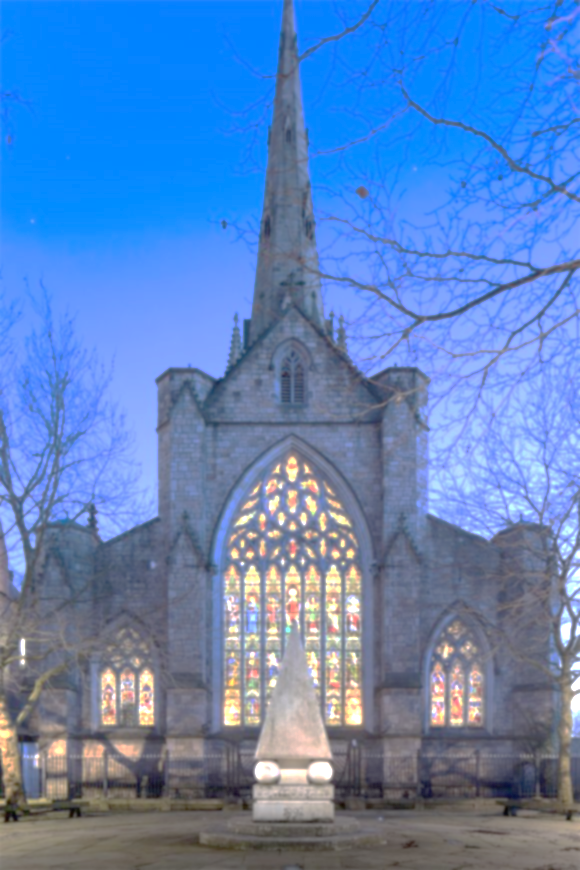 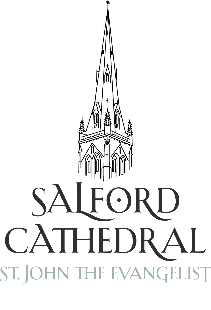 MASS OFFERING(S)INTENTION(S)     NUMBER OF MASSES      	OFFERING     DONOR     	PHONE     For online Mass Offering(s), please make payment detailed below:NAME OF PAYEE St John’s Cathedral, Salford	A/C NO 	83715442BANK 	Barclays Bank PLC	SORT CODE 20-55-58Please use donor’s name and amount as above for our reference e.g. JohnSmith123SPECIAL INSTRUCTIONS (IF ANY)          cathedral.admin@dioceseofsalford.org.uk                              Charity number 250037